МОУ – Средняя общеобразовательная школа с. Карпёнка Краснокутского района Саратовской областиДень знаний 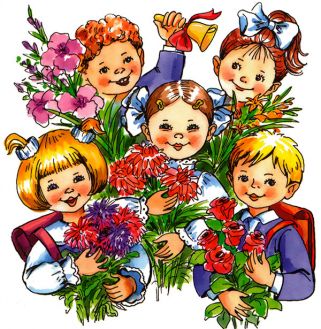 Еськова Елена Леонидовна2013годВедущий 1: Доброе утро, дорогие гости, учителя, уважаемые родители! Доброе - не только из-за ясной погоды, а прежде всего из-за Добра, которое оно нам несёт. Ведь сегодня - день начала учебы, новых встреч с огромным миром знаний, который готовы открыть вам учителя. Доброго настроения вам - и тем, кто пришел сюда в первый раз, и тем, кто прожил столько интересных и полезных лет в нашей школе. Добра всем гостям и участникам нашего праздника!Ведущий 2: Добрый день. С праздником!Ведущий 1: С началом нового учебного года!Ведущий 2: Да, но в праздники не учатся.Ведущий 1: Это, смотря в какие. Сегодня День Знаний, так?Ведущий 2: Так.Ведущий 1: Школа к учебному году готова?Ведущий 2: Конечно, готова.Ведущий 1: Учителя рады встретить учеников?Ведущий 2: Как всегда. Очень рады.Ведущий 1: Ученики пришли?Ведущий 2: Даже с родителями.Ведущий 1: Данила, скажи мне, пожалуйста, но только честно, ты скучал по школе?Ведущий 2: Конечно, скучал, но я – ученик! Я скучал по друзьям, по классному руководителю. А вот вы – учитель! Раскройте секрет! Учителя скучают по школе?Ведущий 1: Конечно! Ведь школа – это наша жизнь! Хочу признаться: мне не хватало общения с ребятами! Я очень по нему скучала!Ведущий 2: Здорово! Здорово, что есть 1 сентября! Этот день собирает нас всех вместе!!!Ведущий 1: Первое сентябрьское утро несёт с собой что-то новое, ведя нас по неизведанным дорогам знаний. Это начало большого школьного пути для первоклассников и старт последнему учебному году для одиннадцатиклассников. Ведущий 2: Как делишки, ребятишки! 
И девчонки, и мальчишки! 
Мы сейчас вас посчитаем. 
И про вас мы все узнаем. 
В школе нас сейчас не счесть! Ведущий 1: Начальные классы, ребята, вы здесь? (Здесь!) Пятиклассники, вы здесь? (Здесь!) 
Значит, будем мы друзьями! Шестиклассники, вы с нами? (С вами!) И седьмые, как всегда, 
Новой встрече рады? (Да!) А восьмые что притихли? 
От учебы вы отвыкли? 
Это, братцы, не беда! 
Все хотим учиться? (Да!) Класс 9-й непростой, 
Он почти что выпускной. 
Ну-ка, дайте нам ответ: 
Двоек много будет? (Нет!) Здесь и все учителя - 
Наши лучшие друзья. 
Эй, десятиклассники, 
Прокричим им всем «Ура!» (Ура!) Ведущий 2: Но на линейке нет основных виновников торжества – первоклассников и выпускников! Давайте их пригласим на наш праздник!!!Ведущий 1: Конечно!Всем гостям мы очень рады!
Праздник постучал в наш дом!
Первоклассники, входите!
С нетерпением вас ждем!Выход первоклассников.  Под музыку «Первоклассник».Ведущий 1: Теперь можно начинать торжественную линейку.Ведущий 2: Вот гордо вскинул два крыла           Твой герб двуглавого орла.           И звуки гимна величаво           Плывут над вечною державой,           Свободно реет в небе синем          Трехцветный флаг моей России.Ведущий 1: Торжественная линейка, посвященная началу учебного года, считается открытой!Школа, внимание! Равняйсь! Смирно! Звучит гимн Российской Федерации! (Гимн).Слово для поздравления предоставляется директору школы  Чанкиной С.В.Слово  предоставляется  завучу  школы  Козловской М.В.Сегодня у нас в гостях: Заместитель главы администрации Лебедевского муниципального округа Зарешев Нариман Амантаевич. Ему слово. Глава администрации Лебедевского  муниципального округа   Егоркина  Наталья  Нурусовна. Ей слово. Слово предоставляется:_________________________________________________________________________________________________________________________________Ведущий 1. Утром нам дорогу освещаетСолнца золотистого кружок,Мы спешим туда, где вновь встречаетШкольный переливистый звонок.Ведущий 2. Школа. Мы о тебе с волнениемПишем наши первые стихи.Каждый год приходит пополнение-Новые твои ученики.Передать приятно намСлово нашим малышам.Выступление первоклассников.Ведущий 1.  Дорогие первоклассники! Не всё сказанное здесь останется у вас в памяти. Но тот человек, который в первый раз поведёт вас по трудной дороге учения, будет дорог всегда. Это  ваша первая учительница  Глущенко Наталья Александровна.ВЕДУЩИЙ: Сегодня не просто праздник – сегодня День рождения – ДЕНЬ РОЖДЕНИЯ НОВОГО УЧЕБНОГО ГОДА! На празднике всегда бывают гости. Слышите, и к нам кто-то идет?Входят под музыку “Какое небо голубое” из к/ф “Буратино” Лиса и Кот Базилио Лиса. Ну, скорей же, кот, иди
Да смотри, не упади.
Не могу тебя тащить, 
К детям надо поспешить.КОТ. Что ты так спешишь, лиса,
Будто ждут тебя там чудеса. ЛИСА. Как не знаешь, ты, Базилио?
Первачков ведь привели,
Несмышленыши идут,
Сумки держат, берегут. (Смеются)Мы с тобою очень тихо
Подойдем-ка к ним поближе
И попросим всех детей
Денежки нам дать скорей.КОТ. А, заодно, пенал, тетрадки.
Продадим, и будут “бабки”ЛИСА. Вот они стоят, идем,
Кое-что да отберем. (Подходят)Детки, здравствуйте родные,
Нас узнали? Кто мы такие?УЧИТЕЛЬ 1-го класса. Уходите, Лиса Алиса и кот Базилио. Нас вы не обманите, мы же не Буратино!ЛИСА. Ладно, ладно, мы уйдем…КОТ. Никуда я не пойду,
В первый класс с детьми хочу.
Посмотри, какие они все хорошие…ЛИСА. Хорошие, только посмотрим внимательные ли? Нам с вами предстоит досочинить сказку. Я начну говорить стихи, а вы должны их продолжить.Ходить по лесу надо с толком,
Что б не попасться злому …(волку),
А если встал он на пути,
Попробуй от него …(уйти).
Скажи ему, что там за речкой
Пасутся на лугу…(овечки),
Что бабушка твоя живёт
Не там, совсем…(наоборот),
Что не пойдёшь к бабуле ты,
Пока не соберешь …(цветы).
Пусть волк бежит по той дороге
А мы по этой во все…(ноги).КОТ. Молодцы! Вы очень дружные и умелые ребята.  И сочиняете хорошо.Вы меня возьмете с вами? 
Буду я хороший парень. 
Я хочу учиться в школе,
Не могу я с ней так боле.ЛИСА. Ну, возьмите нас, детишки
Не возьмем мы ваши книжки.УЧИТЕЛЬ: Ладно, возьмем, а вы будете хорошо учиться?КОТ и ЛИСА. Да, да. (Уходят)Ребята! Но чтобы  не происходило, Главными всегда для нас остаются ДОБРОТА, ДРУЖБА, РОДИНА, МИР!        Танцевальный флеш моб.Ведущий 1: И вот так будет каждый день! Ведь школа — удивительное место... Место, где из года в год, за часом час мы встречаемся друг с другом, мы встречаемся с друзьями и с новыми знаниями, каждый день — с новыми знаниями!Ведущий 2: И каждый день мы будем торопиться сюда, на встречу с нашими друзьями, с нашими учителями. Потому что место встречи изменить нельзя. Ведущий 1: Итак, сегодня и ежедневно, как только прозвенит звонок, мы с вами встречаемся по этому адресу.  ВСЕ: «Школа».Ведущий:Ну что ж, друзья, давайте улыбнемся. Понятно всем, что лето не вернуть. И мы сейчас по классам разойдемся, Чтобы начать серьезный, долгий путь. Закончен праздник, будни наступают, Нам очень много сделать предстоит. А что сейчас? Конечно, каждый знает: Для нас звонок призывно прозвенит.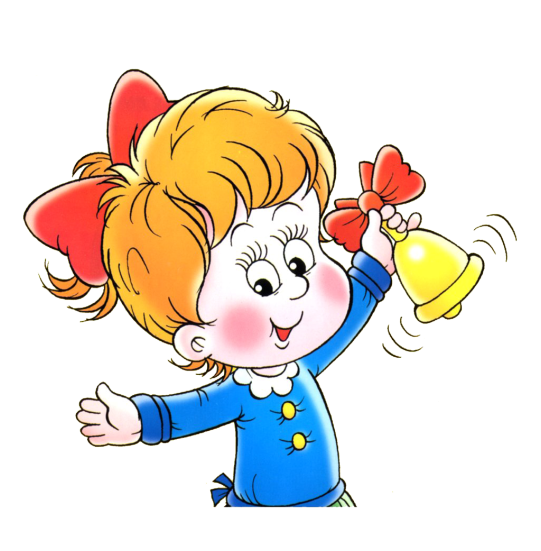 1 ведущий:  Почетное  право  дать  первый  звонок  в  наступившем  учебном  году  предоставляется  ученице  1  класса _____________________________и  ученику  11  класса  ____________________________.1 ведущий:  Линейка,  посвященная  началу  нового  учебного  года,  объявляется  закрытой.  Вместе: Счастливого учебного года!Звенит звонок…..